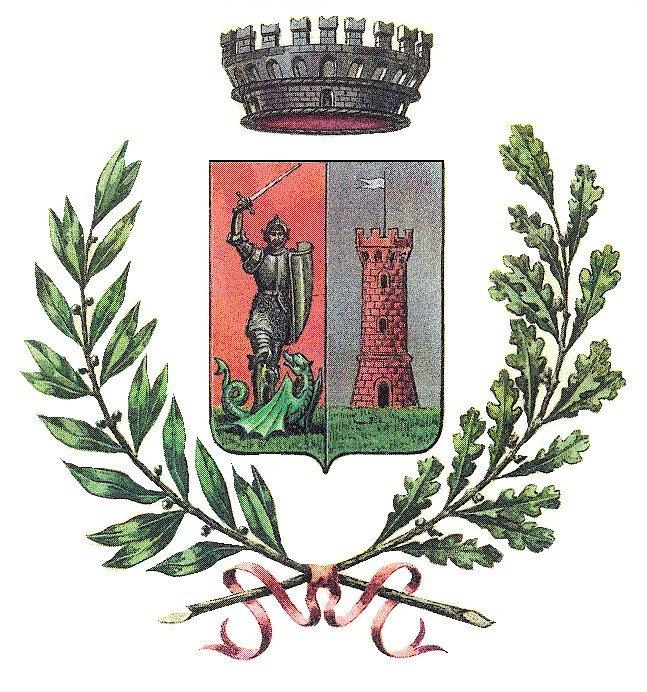 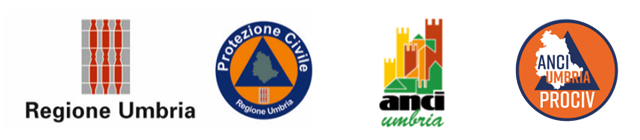 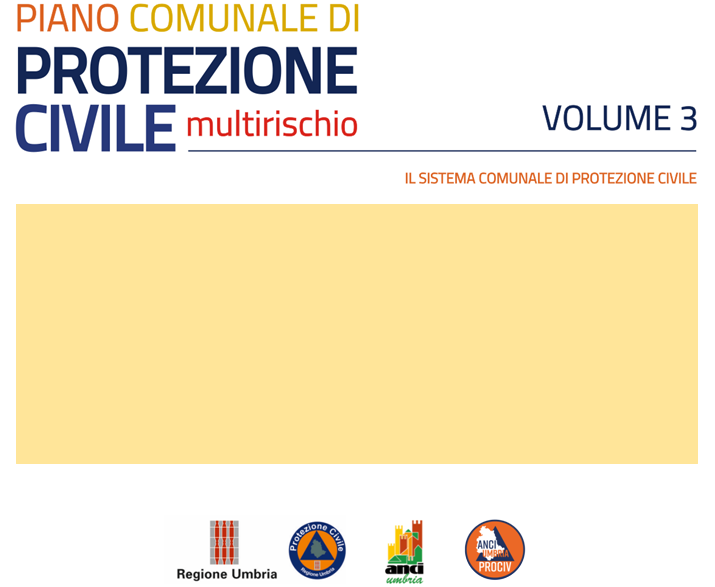 IL PRESIDIO TERRITORIALE COMUNALESempre nell'ottica di garantire una risposta immediata, ma che sia modulata e aderente alle reali necessità, Il Comune opera attraverso il PRESIDIO TERRITORIALE COMUNALE (P.T.C.), che rappresenta il primissimo livello di attivazione della struttura comunale di protezione civile.Il P.T.C.è la struttura deputata alla vigilanza sul territorio, in modo da garantire le attività di ricognizione, sopralluogo e monitoraggio delle eventuali criticità in essere, in particolare sulle aree maggiormente esposte al rischio, almeno fino a che esse risultino gestibili attraverso questa minima struttura.Schema P.T.C.La struttura minima del Presidio Territoriale Comunalepotrà essere organizzata secondo il modello di seguito illustrato che si adatta anche a Comuni di piccole dimensionicon organico ridotto in quanto di norma sono comunque presenti:un Tecnico di riferimento per l’Area Tecnica;un agente di Polizia Locale.Se necessario, il Sindaco, quale autorità locale di protezione civile, potrà garantire l’immediatezza degli interventi in emergenza (attivazione delle strutture operative in ambito locale – Tab. Volume 2), dandone contestuale comunicazione al Prefetto.IL CENTRO OPERATIVO COMUNALE In ambito della pianificazione d’emergenza di protezione civile, l’insieme degli elementi funzionali alla gestione operativa e delle azioni da porre in essere per fronteggiare le diverse esigenze che si possono manifestare a seguito di eventi emergenziali, rappresenta il modello d’intervento. Al fine di garantire il necessario coordinamento operativo, il modello d’intervento definisce, nel rispetto della vigente normativa, ruoli e responsabilità dei vari soggetti coinvolti, con il relativo flusso delle comunicazioni, individuando nel contempo i luoghi del coordinamento operativo. Al momento dell’emergenza la definizione del modello d’intervento dei vari livelli territoriali nelle relative pianificazioni, può favorire la capacità della prima risposta locale di protezione civile necessaria al coordinamento delle attività di soccorso e assistenza alla popolazione interessata, attraverso l’individuazione preventiva dei Centri di Coordinamento locali.Il Centro Operativo Comunale va quindi inteso come una struttura altamente flessibile che coadiuva il Sindaco in tutte le attività necessarie alla gestione di eventi critici o emergenziali. Dunque, nel caso in cui il territorio comunale fosse colpito da un evento imprevedibile e di portata tale da determinare iltemporaneo blocco delle comunicazioni (es. sisma di forte magnitudo), tutto il personale del Comune e delle Associazioni di Volontariato, individuato in questo piano, senza attendere comunicazioni, si recherà presso il C.O.C..In caso di assenza o comprovata irraggiungibilità del Sindaco e/odel Responsabile della Protezione Civile, l’attivazione del C.O.C. potrà essere disposta da qualsiasi altra figura dell’Amministrazione: Vice Sindaco, Assessore con delega, etc., che riferirà immediatamente al Prefetto e al Presidente della Regione.Dunque l'attivazione del Piano comunale di Protezione Civile e l'istituzione del C.O.C. costituiscono il presupposto essenziale in base al quale l'Amministrazione Comunale può disporre l'attivazione delle organizzazioni iscritte nell'elenco territoriale ed afferenti al proprio Comune nonché, ove necessario, avanzare richiesta alla Regione territorialmente competente per l'attivazione di altre organizzazioni provenienti dall'ambito regionale per l'autorizzazione all'applicazione dei benefici normativi previsti dagli articoli 39 e 40 delCodice della Protezione Civile.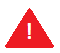 Sede C.O.C.La scelta dell’edificio prevede un’attenta valutazione delle caratteristiche strutturali, al fine di effettuare una stima della vulnerabilità sismica dello stesso (struttura di nuova costruzione o adeguata con criteri antisismici), e dovrà tener conto dell’idoneità dei collegamenti stradali.Il dimensionamento degli spazi deve essere commisurato alle risorse disponibili all’interno dell’Amministrazione comunale che dovrà comunque garantire la funzionalità di: Funzioni di Supporto attivabili in una situazione d’emergenza;Sala riunioni;Ufficio per il Responsabile della Direzione di coordinamento;Sala radio;Magazzino.Si dovrà tener conto delle attività normalmente svolte in tempo di pace dal Comune, in modo da garantire continuità amministrativa degli uffici comunali e lo svolgimento di attività ordinarie anche durante la gestione operativa dell’emergenza. Occorre che siano presenti le necessarie dotazioni informatiche e di telecomunicazioni, nonché le reti telefonica ed informatica, o quantomeno le relative predisposizioni.LE FUNZIONI DI SUPPORTOIl C.O.C. in relazione alle esigenze riscontrate dall’Amministrazione, deve essere organizzato in uffici, denominati Funzioni di Supporto, ai quali il Sindaco affida compiti specifici.Per ogni Funzione di Supporto che viene attivata è individuato, nel Piano comunale di protezione civile, un Responsabile che ne coordinerà le attività avvalendosi di personale dell’Amministrazione o esterno ad essa, quale appartenente al Volontario o ad altri Enti/Strutture.Le convocazioni dei Responsabili delle Funzioni di Supporto, inizialmente per velocizzare i tempi, avverranno per le vie brevi (telefono e/o di persona), dopodiché verranno ratificate con Ordinanza Sindacale, il cui modello è possibile scaricare dal sito istituzionale della Regione Umbria al seguente link http://www.regione.umbria.it/protezione-civile/pianificazione-comunale.Le Funzioni di Supporto sono definite dal Metodo Augustus, messo a punto dal Dipartimento Nazionale della Protezione Civile e per ciascuna di esse, in base alle caratteristiche e al numero degli abitanti del Comune, si dovranno individuare i soggetti che ne fanno parte.In tempo di pace, con opportuno atto, dovranno essere nominati il Responsabile della Direzione di Coordinamento e i Responsabili di ogni funzione del C.O.C., fermo restando che il Sindaco è autorità territoriale di protezione civile per il suo Comune.Schema C.O.C.Ogni Funzione di Supporto organizzerà le proprie attività, partendo da quelle di base inserite nelle Schede analitiche (vedere schede divise per funzione, allegate al Vol.5), ma tenendo conto ovviamente della natura, della tipologia dell'evento in corso e delle eventuali disposizioni emanate dalle Strutture sovracomunali (Di.Coma.C., C.O.R., C.C.A., C.C.S.).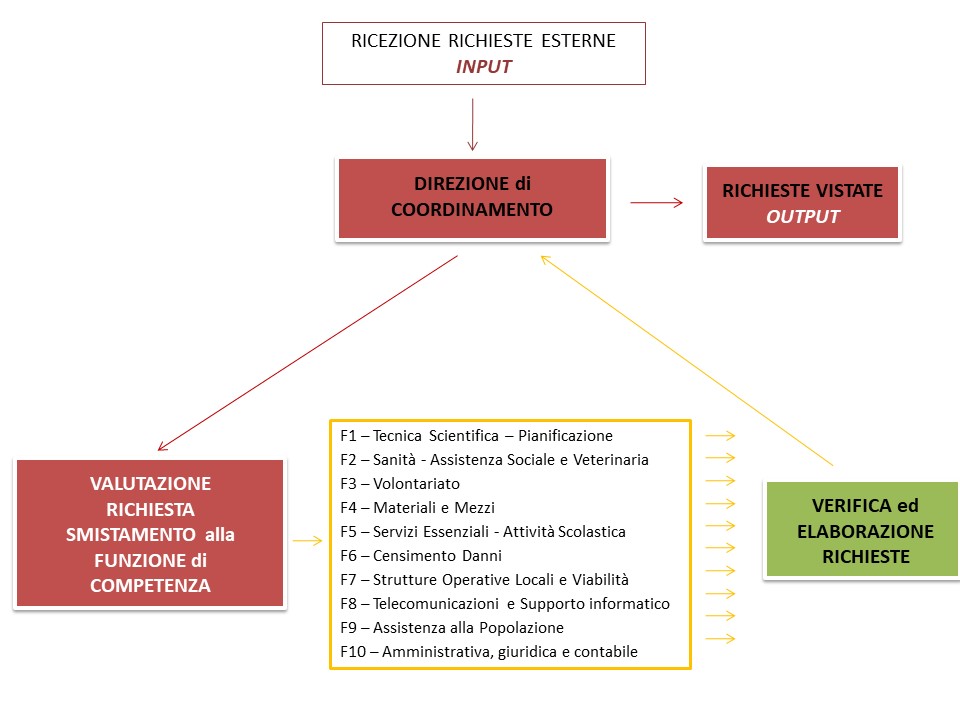 PROCEDURE PER LE COMUNICAZIONILa protezione civile è un sistema e per funzionare è necessario che venga garantito un costante flusso di comunicazioni tra i vari attori coinvolti.Per questo motivo il Piano comunale di protezione civile prevede delle procedure apposite atte ad ottimizzare lo scambio di informazioni tra la struttura comunale e le strutture sovraordinate.Queste procedure sono divise come segue:indicazioni per le comunicazioni relativeall’attivazionedel P.T.C. e C.O.C.;indicazioni per le comunicazioni relative aireport sugli eventi in corso e sulle prime stime dei danni;indicazioni per le comunicazioni relative all’impiego del volontariatoattraverso il portale istituzionale in uso presso la Regione Umbria.Criteri generali per le comunicazioniPer quanto riguarda le comunicazioni trattate in queste procedure, il Comune adotterà i seguenti criteri di massima:le comunicazioni avverranno a mezzoposta elettronica,PEC e fax utilizzando la modulisticascaricabile dal sito istituzionale della Regione Umbria al seguente linkhttp://www.regione.umbria.it/protezione-civile/pianificazione-comunale;in caso di impossibilità all’invio di mail, si procederà ad effettuare le comunicazioni anche per le vie brevi (la formalizzazione ufficiale avverrà appena possibile);tutte le comunicazioni in entrata e in uscita dovranno essere regolarmente protocollate.Le procedure di comunicazione inserite in questo piano restano valide fino a differenti disposizioni che potranno essere date, anche a seguito di eventi critici particolari, da Regione o Dipartimento della Protezione Civile.INDICAZIONI PER LE COMUNICAZIONI RELATIVE ALL'ATTIVAZIONE DEL P.T.C.  e C.O.C.Le strutture di comando comunali individuate in questo piano, sono il Presidio Territoriale Comunalee il Centro Operativo Comunale.Le comunicazioni verso gli Enti sovracomunali dovranno obbligatoriamente avvenire in caso di:attivazione P.T.C.operante sul territorio al verificarsi di fenomeni meteo avversi attesi (a partire da quelli riconducibili al Codice Giallo);attivazione del C.O.C.in fase di PRE-ALLARME accertata dalla prima ricognizione avvenuta sul territorio dalP.T.C.;fase di ALLARME per l'aggravarsi di eventi in corso sul territorio o per l'accadimento di un fenomeno improvviso(terremoto).Cosa comunicareAttivazione e composizione del P.T.C. (in carta semplice, scaricabile dal sito della Regione Umbria sotto riportato);Avvenuta attivazione a mezzo ordinanza del C.O.C. (modello al Volume 5 o scaricabile dal sito della Regione Umbria sotto riportato);Nominativi e ruolo del personale impiegato nel C.O.C.;Tutti i recapiti (telefonici e mail) per comunicare con il C.O.C.;La chiusura per cessata esigenza delP.T.C.o del C.O.C. (per quest’ultimo ordinanza sindacale).Quando comunicareLe comunicazioni avverranno nell’immediatezza e con i mezzi disponibili, fermo restando la necessità di trasmettere quanto prima gli atti ufficiali tramite PEC (contestualmente ad e-mail del documento inviato per PEC riportante il numero di protocollo).A chi comunicareTutte le comunicazioni avverranno a mezzo posta elettronica,PEC e fax, utilizzando la modulistica riportata nel sito istituzionale della Regione Umbria al seguente linkhttp://www.regione.umbria.it/protezione-civile/pianificazione-comunale, ai seguenti contatti:S.O.R. - REGIONE UMBRIA: prociv@regione.umbria.it / PEC: centroprotezionecivile.regione@postacert.umbria.itPREFETTURA-U.T.G. PERUGIA: lun-ven ore 8.00-14.00: protcivile.prefpg@pec.interno.itfuori orario: telegrafo.prefpg@pec.interno.iteventuali altri soggetti ritenuti necessari (es. C.C.A., C.C.S., Unione dei Comuni)INDICAZIONI PER LE COMUNICAZIONI RELATIVE AI REPORT SUGLI EVENTI IN CORSO E SULLE PRIME STIME DEI DANNILa valutazione di un evento di protezione civile costituisce il presupposto necessario e indispensabile per organizzare al meglio gli interventi di soccorso e assistenza alla popolazione.Cosa comunicareSi dovrà comunicare ogni informazione utile alla definizione di un quadro generale delle criticità, nello specifico si faccia attenzione a:eventi in corso sul territorio;monitoraggio della viabilità (tratti chiusi, frazioni isolate, etc.);situazione della popolazione (isolata, dispersa, evacuata, ferita, etc.);danni subiti dalle reti dei servizi essenziali.Quando comunicareLe comunicazioni avverranno nell’immediatezza degli eventi o comunque non appena sia stato definito un quadro, anche parziale, delle criticità in essere. In seguito, le comunicazioni potranno avvenire a cadenze regolari (stabile in base agli eventi) fino a cessata esigenza.A chi comunicareTutte le comunicazioni avverranno a mezzo posta elettronica, PEC e fax, utilizzando la modulistica riportata nel sito istituzionale della Regione Umbria al seguente linkhttp://www.regione.umbria.it/protezione-civile/pianificazione-comunale, ai seguenti contatti:S.O.R. - REGIONE UMBRIA: prociv@regione.umbria.it / PEC: centroprotezionecivile.regione@postacert.umbria.itPREFETTURA-U.T.G. PERUGIA: lun-ven ore 8.00-14.00: protcivile.prefpg@pec.interno.itfuori orario: telegrafo.prefpg@pec.interno.iteventuali altri soggetti ritenuti necessari (es. C.C.A., C.C.S., Unione dei Comuni)INDICAZIONI PER LE COMUNICAZIONI RELATIVE ALLE ATTIVITÀ DEL VOLONTARIATOPer eventi di tipologia A, art. 7 del D.Lgs. 1/2018, l’attivazione del volontariato seguirà la seguente procedura.(1)       Il P.T.C. può richiedere l’attivazione del Volontariato al solo scopo del monitoraggio territoriale eal verificarsi di fenomeni meteo avversi attesi (a partire da quelli riconducibili all’allerta gialla)(2)       Link: http://www.regione.umbria.it/protezione-civile/pianificazione-comunaleNel caso in cui il Comune non avesse a disposizione, nel proprio territorio, gruppi o associazioni di volontariato di protezione civile, può richiedere l’attivazione di dette organizzazioni alla Regione, che provvederà in tal senso.ATTIVAZIONE P.T.C.Il P.T.C.dovrà essere attivato dal Responsabile Comunale per la Protezione Civile,alfine di operare una prima valutazione dell’evento in corso. Qualora l’intervento non dovesse risultare gestibile da tale struttura, dovrà essere attivato direttamente il C.O.C._________SPECIFICA RELATIVA ALLA GESTIONE DEL RISCHIO IDRAULICO-IDROGEOLOGICOAl verificarsi di fenomeni meteo avversi attesi (a partire da quelli riconducibili all’Allerta Gialla) annunciati dal Centro Funzionale della Regione Umbria, attraverso la pubblicazione sul sito web http://www.cfumbria.it/, e delle eventuali conseguenti prime criticità rilevate sul territorio, il Dirigente, ovvero il Responsabile del Servizio di Protezione Civile, dovrà attivare il P.T.C.Nel caso diallerta gialla, l’attivazione del P.T.C.non determina alcuna comunicazione agli organi sovracomunali (in quanto afferente ad una fase preliminare di attenzione) fatto salvo informare il Sindaco, Assessore competente e il Dirigente responsabile (se presente nella struttura amministrativa) per le vie brevi o anche attraverso sms.Nel caso invece di allerta arancione l’attivazione del P.T.C., oltre che ai soggetti di cui sopra, sarà comunicata alla Regione Umbria e alla Prefettura - UTG competente, con le modalità e le forme previste dal presente documento, nella sezione “Procedure di comunicazione”._________Per le procedure di attivazione riguardanti i vari livelli di criticità e le consequenziali attività previste, consultare il Volume 4 che tratta gli scenari di rischio presenti nel Comune.Si ricorda che, nel caso in cui gli eventi in corso (annunciati) facessero presagire o conducano a dei livelli di criticità maggiori rispetto quelli attesi, ovvero in caso di evento improvviso (sisma), questa struttura NON PUÒ SOSTITUIRSI IN ALCUN MODO AL C.O.C.Si precisa che i due Presidi Territoriali (Comunale e Idraulico) pur svolgendo funzioni simili con competenze e ruoli distinti, in caso di evento alluvionale rilevante devono coordinarsi e collaborare sinergicamente sotto la regia del C.F. della Regione Umbria.L’attivazione del Volontariato di Protezione Civileè condizionata all’apertura del C.O.C., ma in caso di condizioni meteo avverse, già a partire dall’ALLERTA GIALLA (compresa l’allerta temporali),il Comune può decidere di attivare il Volontariato locale a supporto del P.T.C., per la sola ed esclusiva attività di monitoraggio del territorio.Qualora dunque il Comune abbia bisogno della componente del Volontariato all’interno del P.T.C.ne deve dare immediata comunicazione alla S.O.R., secondo le modalità e le forme previste dal presente documento, nella sezione “Procedure di comunicazione”.L’Amministrazione potrà attivare esclusivamente le O.d.V. e le Associazioni afferenti al proprio Comune e per permettere ai volontari impiegati di poter godere dei benefici di legge, dovrà provvedere a:aprire evento sul portale regionale di gestione degli eventi e del Volontariato, specificando i componenti della Segreteria, il nome dell’O.d.V. attivata, il numero di volontari e mezzi impiegati, la località oggetto del monitoraggio e il periodo di effettivo impiego (inizio e fine attività).Se dall’attività di monitoraggio emerga la necessità di intervenire sul territorio, si sottolinea che anche i volontari impiegati debbano essere attivati tramite Ordinanza del C.O.C..Nel caso in cui insorga la necessità di attivare il P.T.C./C.O.C allo scopo di fronteggiare un’emergenza in concomitanza di una emergenza sanitaria, ferme restando le procedure e i compiti del P.T.C./C.O.C. previsti nel Piano, le modalità organizzative di lavoro dovranno rispettare le norme di prevenzione sanitaria stabilite.Presidio Territoriale Comunale Presidio Territoriale Comunale Presidio Territoriale Comunale Area/UfficioTelefono E-mailArea TecnicaLeonardo FabbrettiCell: 329 2604040Tel: 0742 929420leonardo.fabbretti@comune.gualdocattaneo.pg.itPolizia LocaleCell: 333 4777403 333-4752905Tel: 0742 929431polizia.locale@comune.gualdocattaneo.pg.itOperai Squadra EsternaVengono attivati dall’Area LLPPMonica NucciarelliCell: 329 0214960 – Tel: 0742 929424monica.nucciarelli@comune.gualdocattaneo.pg.itVengono attivati dall’Area LLPPMonica NucciarelliCell: 329 0214960 – Tel: 0742 929424monica.nucciarelli@comune.gualdocattaneo.pg.itSede PrincipaleIndirizzoContattiSede Gruppo Comunale di volontariato di protezione civileVia Giacomo MatteottiCollesecco42.876900, 12.518050H24: 366 9371074protezionecivile@comune.gualdocattaneo.pg.it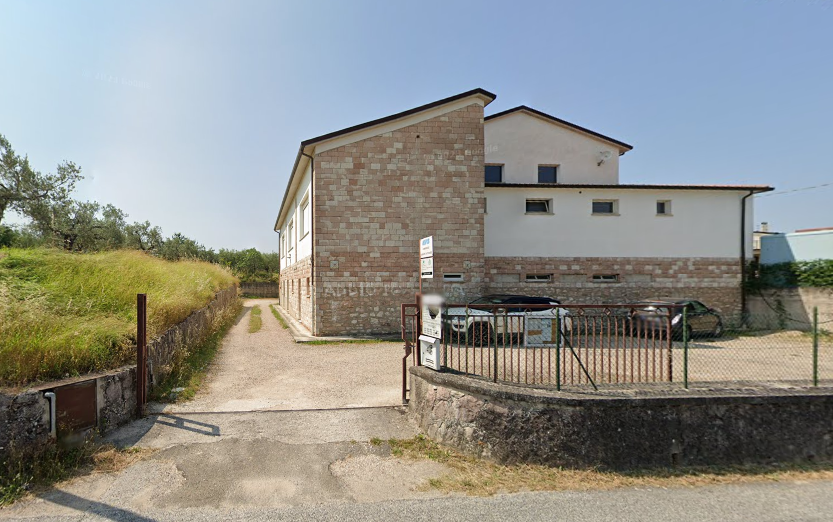 RESPONSABILE C.O.C.Coordinamento PoliticoRESPONSABILE C.O.C.Coordinamento PoliticoRESPONSABILE C.O.C.Coordinamento PoliticoRESPONSABILE C.O.C.Coordinamento PoliticoSINDACO Valentini EnricoTel. 0742 929425 - 334 9424418Mail sindaco@comune.gualdocattaneo.pg.itSINDACO Valentini EnricoTel. 0742 929425 - 334 9424418Mail sindaco@comune.gualdocattaneo.pg.itSINDACO Valentini EnricoTel. 0742 929425 - 334 9424418Mail sindaco@comune.gualdocattaneo.pg.itSINDACO Valentini EnricoTel. 0742 929425 - 334 9424418Mail sindaco@comune.gualdocattaneo.pg.itDIREZIONE DI COORDINAMENTOCoordinamento TecnicoDIREZIONE DI COORDINAMENTOCoordinamento TecnicoGuido GattiStefania BertinelliTel. 340 1609484Mail polizia.locale@comune.gualdocattaneo.pg.itTel.  320 4327310Mail stefania.bertinelli@comune.gualdocattaneo.pg.itFunzioni di supportoFunzioni di supportoResponsabile ContattiF1Tecnica Scientifica e PianificazioneLeonardo Fabbretti329 2604040 - 0742 929420leonardo.fabbretti@comune.gualdocattaneo.pg.itF2Sanità - Assistenza sociale e veterinariaStefania Bertinelli320 4327310 - 0742 929427stefania.bertinelli@comune.gualdocattaneo.pg.itF3VolontariatoGuido Gatti333.4752905 - 0742 929431 -333.4777403 -340.1609484polizia.locale@comune.gualdocattaneo.pg.itF4Materiali e mezziMonica Nucciarelli329 0214960 – 0742 929424monica.nucciarelli@comune.gualdocattaneo.pg.itF5Servizi Essenziali – Attività scolasticaLeonardo Fabbretti Monica Nucciarelli329 2604040 - 0742 929420leonardo.fabbretti@comune.gualdocattaneo.pg.it329 0214960 – 0742 929424monica.nucciarelli@comune.gualdocattaneo.pg.itF5Servizi Essenziali – Attività scolasticaStefania Bertinelli320 4327310 - 0742 929427stefania.bertinelli@comune.gualdocattaneo.pg.itF6Censimento danniLeonardo Fabbretti329 2604040 - 0742 929420leonardo.fabbretti@comune.gualdocattaneo.pg.itF7Strutture operative locali - ViabilitàGuido Gatti340 1609484 - 0742 929431polizia.locale@comune.gualdocattaneo.pg.itF8Telecomunicazioni e Supporto informaticoSEGRETARIO DELL'UNIONE DEI COMUNIRoberto Raio0743252846 – 0743252834unionecomuni.tos@postacert.umbria.itinformatici@unionecomuni.pg.itF9Assistenza alla popolazioneStefania Bertinelli320 4327310 - 0742 929427stefania.bertinelli@comune.gualdocattaneo.pg.itF10Amministrativa, giuridica e contabileTiziana Zamponi347 6403002 - 0742 929435tiziana.zamponi@comune.gualdocattaneo.pg.itSOGGETTOOGGETTO COMUNICAZIONEMODALITÀ /STRUMENTOSOGGETTO DESTINATARIOP.T.C.oppureC.O.C.(secondo la struttura attivata)Comunicazione evento (1)+Richiesta impiego volontariato locale+Richiesta benefici artt. 39 e 40 D.Lgs. 1/2018 (ex D.P.R. 194/2005) (comunicazione telefonica) + PEC + E-mailovveroportale regionale per la gestione degli eventi e del volontariato(2)S.O.R. + Prefettura di riferimentoP.T.C.oppureC.O.C.(secondo la struttura attivata)Inizio impiego: immediatezza dell’evento (entro 24h)PEC + E-mailS.O.R. + Prefettura di riferimentoP.T.C.oppureC.O.C.(secondo la struttura attivata)Tabelle presenze personale e mezzi: giornalmentePEC + E-mailS.O.R. + Prefettura di riferimentoP.T.C.oppureC.O.C.(secondo la struttura attivata)Fine impiego: nel giorno in cui cessa l’impegno del gruppo attivato;PEC + E-mailS.O.R. + Prefettura di riferimentoP.T.C.oppureC.O.C.(secondo la struttura attivata)Attestati: rilasciati ai singoli volontari il giorno in cui terminano il periodo di servizioVie brevi/manoVolontario